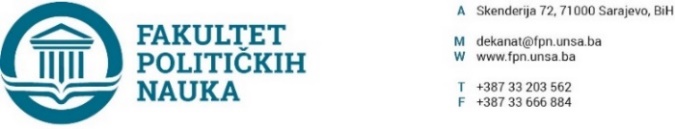 Broj: 02-1- **** -1/21Sarajevo, 13.04.2021. godineNa osnovu člana 135. Zakona o visokom obrazovanju ("Službene novine Kantona Sarajevo" broj 33/17, 35/20, 40/20), i člana 104. Statuta Univerziteta u Sarajevu, Mišljenja Ministarstva za nauku, visoko obrazovanje i mlade Kantona Sarajevo broj 27/02-02-2897-8/21 od 10.03.2021. godine, na sjednici Vijeća Fakulteta od 03.04.2021. godine, po prethodnoj saglasnosti sekretara donesen je PRIJEDLOG ODLUKEO utvrđivanju dopune prijedloga teksta Pravilnika o unutrašnjoj organizaciji i sistematizaciji radnih mjesta Fakulteta političkih nauka UNSAI - Utvrđuje se dopuna prijedloga teksta Pravilnik o unutrašnjoj organizaciji i sistematizaciji radnih mjesta  Fakulteta političkih nauka Univerziteta u Sarajevu (u nastavku: Pravilnik o sistematizaciji Fakulteta), u dijelu koji se odnosi na nazive radnih mjesta, uvjete za obavljanje poslova i broj izvršilaca, a u skladu sa Mišljenjem Ministarstva za nauku, visoko obrazovanje i mlade Kantona Sarajevo broj 27/02-02-2897-8/21 od 10.03.2021.II - Sastavni dio ove odluke je Pravilnik o unutrašnjoj organizaciji i sistematizaciji radnih mjesta Fakulteta političkih nauka Univerziteta u Sarajevu.III - Odluka stupa na snagu danom donošenja.Obrazloženje: Ministarstvo za nauku, visoko obrazovanje i mlade uputilo je po zahtjevu Univerziteta u Sarajevu, dana 10.03.2021. godine Mišljenje na Prijedlog pravilnika o unutrašnjoj sistematizaciji i organizaciji radnih mjesta Fakulteta političkih nauka Univerziteta u Sarajevu. U istom je navedeno da je Pravilnik o sistematizaciji Fakulteta izrađen uz primjenu principa funkcionalne integracije Univerziteta u Sarajevu, a posebno u odnosu na ekonomsko-finansijske, administrativno-pravne, studijsko-analitičke, stručno-operativne, informaciono-dokumentacione i druge poslove koji se odvijaju na Fakultetu političkih nauka. Dato Mišljenje uslovljeno je dopunom Prijedloga pravilnika u dijelu koji se osnosi na nazive radnih mjesta, uvjete za obavljanje poslova i broj izvršilaca, pa je data instrukcija Fakulteta za usklađivanje i korigovanje Prijedloga. Slijedom navedenog, donesena je Odluka kao u izreci.                                                                                                                                                 DEKANAkt obradila: Adila Odobašić						       Akt kontrolisao i odobrio: prof.dr. Elvis Fejzić                                                          ________________________                                                               Prof.dr. Sead Turčalo  Dostaviti:   Materijal za Vijeće FPN UNSA;Služba za pravne i opće poslove UNSA;Sekretar Fakulteta;a/a      